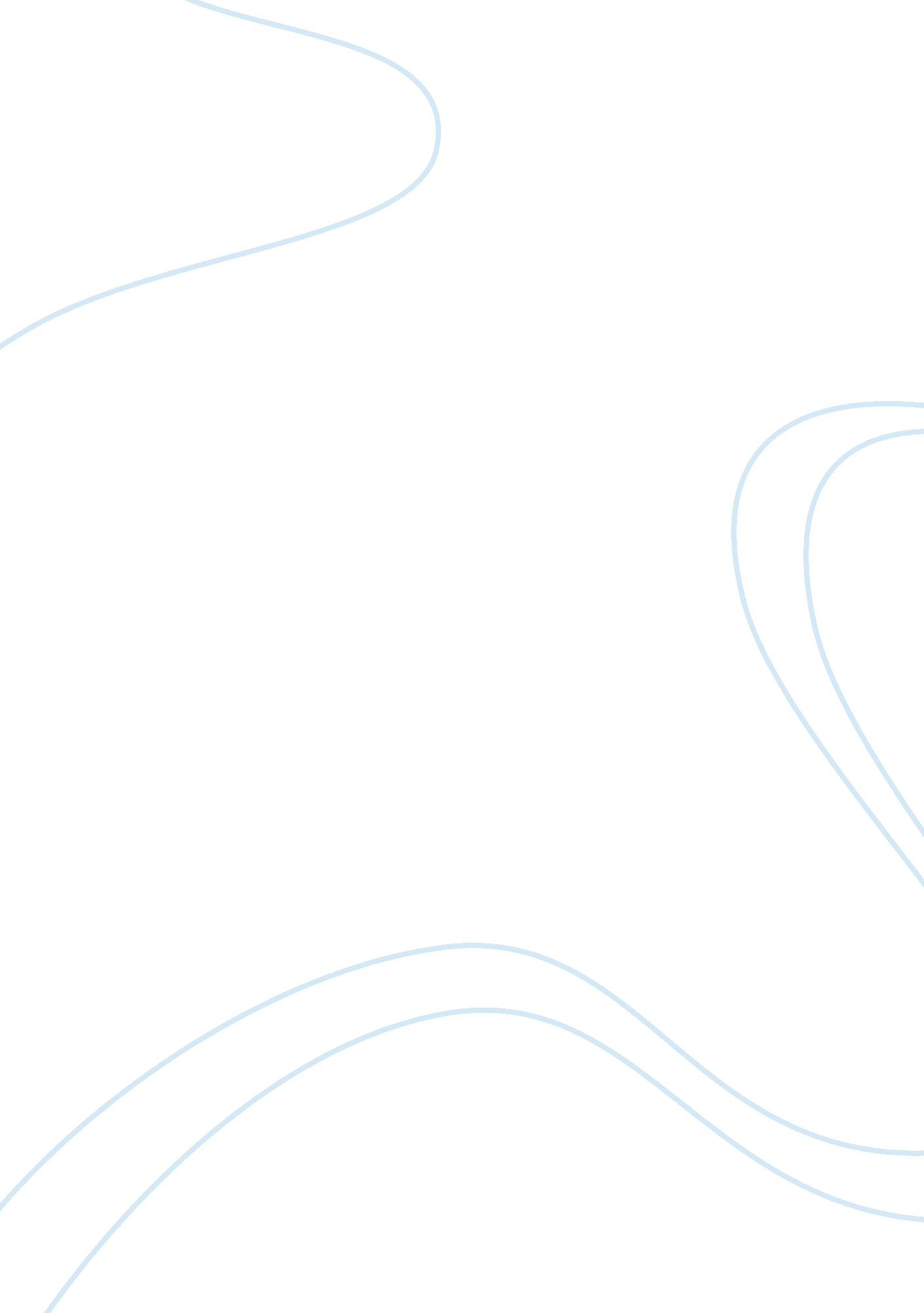 Minutes of associated student organizationLinguistics, English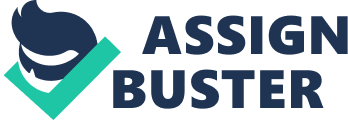 Minutes of the Associated Organization March 21, 2005 After several minutes of walking up and down the halls trying to recruit more people toattend, the meeting commenced at 3: 30 PM although it was originally scheduled to start at 3: 00PM. We took some time to invite more people because we believe how important the numbers are in order to come up with a more collective opinion and a representative decision at the end of the meeting. 
The first issue that was discussed by the body was the proposed raise in fees for the General Parking Permit. The University has decided to increase the fee by $15. The body is unanimous in the view that the increase on the fee is completely unacceptable. In fact, Sarah and Michael had a screaming match about the amount the fees had increased in the past for the next half hour. Although it was facetiously entertaining, it emphasized the degree of seriousness this particular issue has brought the student community. A resolution was passed collectively to protest against this increase; nevertheless, one of the students, Bob, refused to sign his name to anything due to his phobia about commitments. 
The second issue that was discussed was the lineup for the next semester’s musical events. Bob remarked that there were too many country acts, and not enough alternative acts. He noted, “ A little country goes a long way”, which spurred conflict with Marty, another member of the body. Marty vented, “ What do you want, some idiot in leather who spits up fake blood.” He added that country acts are popular in the whole community as compared to alternative acts, which draw audiences very poorly. With the current policy of up-front deposits required by Elite Productions, the body agreed to ensure that we don’t book any weak acts, which could deplete the whole budget of the student organization for the entire year. Bob replied that he did not mean to neither degrade nor insult country acts, and the two agreed to discuss the issue at a deeper level. 
After the discussions, the body took a luxury time to eat the cute little bunny-cookies that Sarah brought in plastic green baskets that strawberries come in. It incidentally tasted like cardboard. 
After the lengthy and heated discussions, the meeting adjourned at 4: 15 PM. 